Get your School Shirt and HoodyTODAY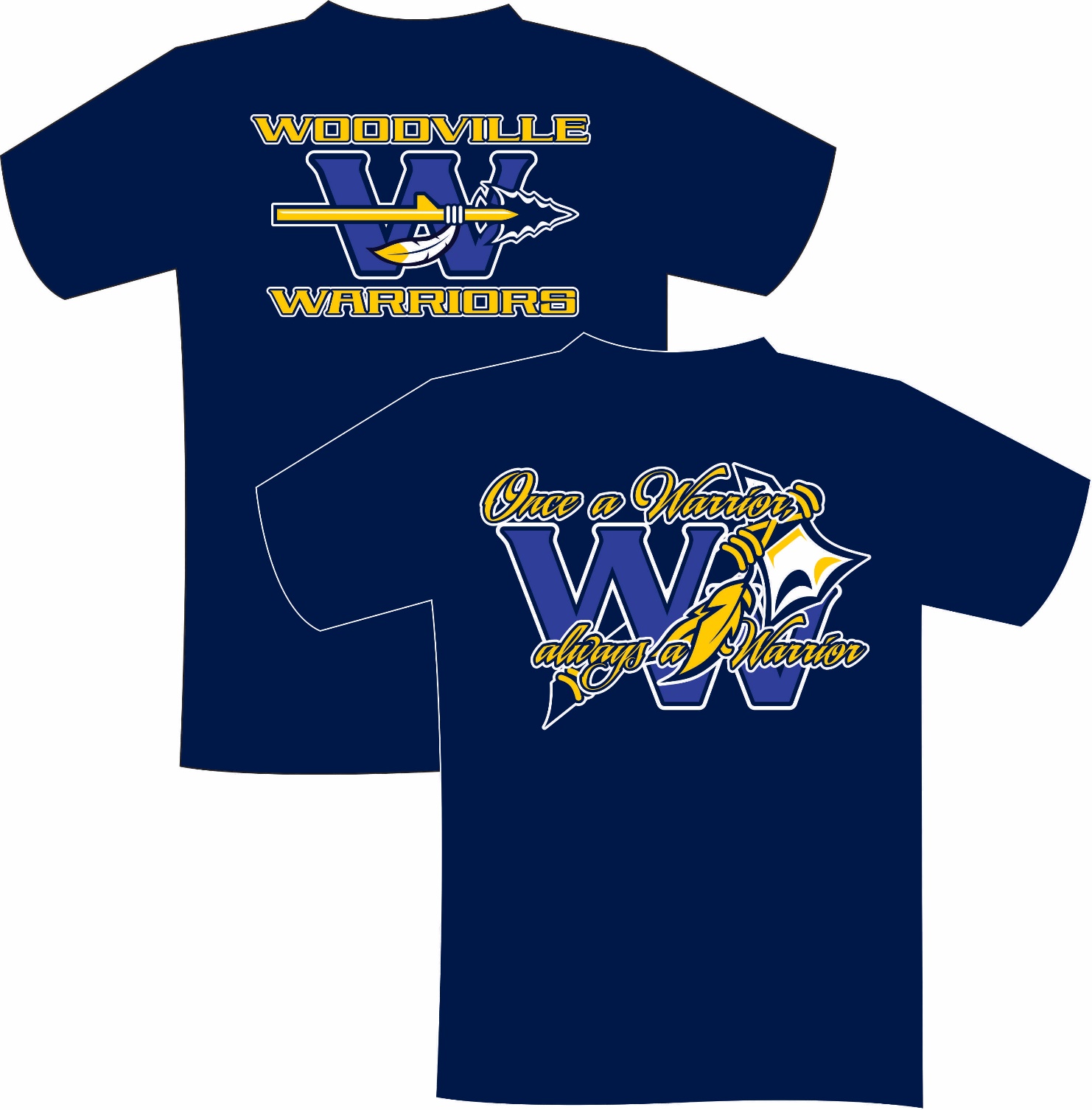 